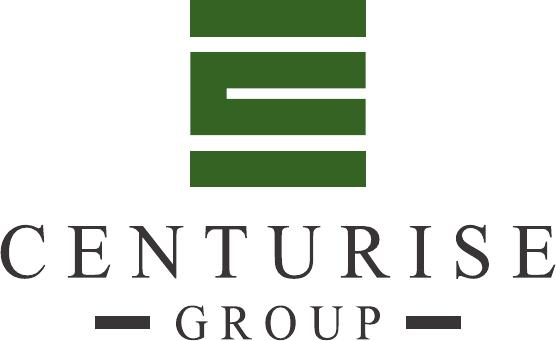 WEBSITE DISCLAIMERNo warrantiesThis website is provided on an “as is” basis without any representations or warranties, express or implied. Nothing in this website constitutes or is meant to constitute advice of any kind. If you require advice in relation to any legal, financial or medical matter, you should consult an appropriate professional.Limitations of liabilityCenturise Group will not be liable loss or damage caused by usage of any information obtained from this website.Third partyCenturise Group does not endorse or approve, whether expressed or implied, any advice, opinions, information, products or services of any third parties on this website or by any hyperlinks to or from any third party websites or pages.ReasonablenessBy using this website, you agree that the exclusions and limitation of liability set out here are reasonable. If you do not think they are reasonable, you must not use this website.